Postępowanie o udzielanie zamówienia publicznego o wartości poniżej 130.000 zł.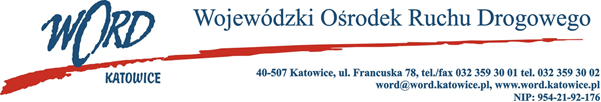 Katowice, dnia 27.09.2023 rZapytanie ofertowePodstawa prawna.Zamówienie jest prowadzone zgodnie z regulaminem Wojewódzkiego Ośrodka Ruchu Drogowego w  Katowicach w sprawie udzielania zamówień publicznych o wartości mniejszej niż 130.000,00 zł Opis przedmiotu zamówienia.Przedmiotem zamówienia jest świadczenie usług pocztowych w obrocie krajowym w rozumieniu Ustawy Prawo pocztowe.Usługi pocztowe i usługi kurierskie będące przedmiotem zamówienia świadczone będą dla następujących siedzib Zamawiającego:OT Katowice, 40-507 Katowice, ul. Francuska 78,OT Tychy, 43-100 Tychy, ul. Al. Jana Pawła II 3,OT Bytom, 41-900 Bytom, ul. Strzelców Bytomskich 98,OT Rybnik, 44-200 Rybnik ul. Ekonomiczna 21,OT Dąbrowa Górnicza, 41-303 Dąbrowa Górnicza, ul. Tysiąclecia 56,OT Jastrzębie Zdrój, 44-330 Jastrzębie Zdrój ul. Armii Krajowej 31.Przesyłki nadawane przez Zamawiającego będą dostarczane przez Wykonawcę do każdego miejsca w kraju.Zamawiający nie przewiduje usługi odbioru przesyłek przez Wykonawcę z siedzib Zamawiającego. Wszystkie rodzaje przesyłek objęte przedmiotem zamówienia będą dostarczane przez pracowników Zamawiającego do placówek Wykonawcy.Wymagania Zamawiającego.Zamawiający wymaga od Wykonawcy spełnienia następujących warunków w zakresie świadczenia usług:dostarczania przesyłek do adresatów w kopertach oryginalnych, przekazanych przez Zamawiającego – Zamawiający nie dopuszcza przepakowywania przesyłek;dostarczania przychodzących przesyłek pocztowych co najmniej raz dziennie w dni robocze od poniedziałku do piątku w godz. 7:00 -15:00 do siedziby WORD w Katowicach przy ul. Francuskiej 78;umożliwienia nadania przesyłek przez pracowników Zamawiającego co najmniej jeden raz dziennie w dni robocze od poniedziałku do piątku, w placówkach Wykonawcy w godzinach: Dni robocze: 00:00-24:00, Soboty: 00:00-24:00, Święta: 22:00-24:00 (niedziele).każdorazowego potwierdzenia przez przedstawiciela Wykonawcy nadania przesyłek pocztowych pieczęcią, podpisem i datą w książce nadawczej (dla przesyłek rejestrowanych) oraz w zestawieniu ilościowym przesyłek wg poszczególnych kategorii wagowych (dla przesyłek zwykłych);wpisywania do pocztowej książki nadawczej ceny dla każdej nadanej przesyłki pocztowej, odpowiadającej jej wadze i rodzajowi oraz sumy cen za wszystkie nadane danego dnia przesyłki pocztowe rejestrowane;w przypadku uszkodzenia przesyłki Wykonawca ma obowiązek ją zabezpieczyć, oznaczyć pieczęcią placówki dokonującej zabezpieczenia wraz z datą;zapewnienia przez Wykonawcę wszelkich oznaczeń przesyłek rejestrowanych i priorytetowych oraz wzorów druków „potwierdzenie odbioru” będących własnością i nakładu Wykonawcy; doręczania do siedziby Zamawiającego pokwitowania przez adresata „potwierdzenia odbioru”, niezwłocznie po dokonaniu doręczenia przesyłki, nie później jednak niż w terminach określonych w  Rozporządzeniu Ministra Administracji i Cyfryzacji w sprawie warunków wykonywania usług powszechnych przez operatora wyznaczonego;Wykonawca będzie doręczał Zamawiającemu pokwitowane przez adresata potwierdzenie odbioru przesyłki niezwłocznie po jej doręczeniu. W przypadku nieobecności adresata, przedstawiciel Wykonawcy pozostawi zawiadomienie  o próbie doręczenia przesyłki (awizo) ze wskazaniem, gdzie i  kiedy adresat może odebrać przesyłkę w terminie 7 kolejnych dni, licząc od dnia następnego po dniu zostawienia zawiadomienia u adresata. Jeżeli adresat nie zgłosi się po odbiór przesyłki w w/w terminie Wykonawca sporządzi powtórne zawiadomienie po  upływie 7-go dnia o możliwości jej odbioru w  terminie kolejnych 7 dni. Po upływie terminu odbioru przesyłka niezwłocznie zwracana jest Zamawiającemu wraz z podaniem przyczyny nie odebrania przez adresata;przesyłki muszą być nadane przez Wykonawcę w dniu ich przyjęcia od Zamawiającego. W przypadku zastrzeżeń dotyczących odebranych przesyłek, Wykonawca wyjaśnia je z Zamawiającym telefonicznie. Przy braku możliwości ich wyjaśnienia z Zamawiającym lub ich usunięcia w dniu ich odbioru, nadanie odebranych przesyłek nastąpi w następnym dniu roboczym;doręczania przesyłek listowych krajowych przyjętych do przemieszczenia i doręczenia: zgodnie z  terminami doręczania przesyłek pocztowych, które zostały uregulowane Rozporządzeniem Ministra Administracji i Cyfryzacji w sprawie warunków wykonywania usług powszechnych przez operatora wyznaczonego wydanego na podstawie ustawy Prawo Pocztowe, zgodnie z zapisami której będą realizowane usługi;usługę pocztową w zakresie przesyłki rejestrowanej uważa się za nie wykonaną jeżeli doręczenie przesyłki rejestrowanej lub zawiadomienie o próbie jej doręczenia nie nastąpiło w terminie 20 dni od dnia nadania, z zastrzeżeniem pkt. 11;przesyłki rejestrowane z mocą dokumentu urzędowego w rozumieniu przepisów prawa  nie są objęte przedmiotem zamówienia;Wykonawca zobowiązany jest do wyznaczenia osoby odpowiedzialnej do kontaktów z Zamawiającym (tzw. Opiekun Klienta), do którego obowiązków należeć będzie stały kontakt z uprawnionymi przedstawicielami Zamawiającego.ReklamacjeReklamację z tytułu niewykonania usługi Zamawiający może zgłosić do Wykonawcy po upływie 14 dni od nadania przesyłki rejestrowanej, nie później jednak niż 12 miesięcy w obrocie krajowym od ich nadania.Termin udzielenia odpowiedzi na reklamację nie może przekroczyć 30 dni od dnia otrzymania reklamacji.Zobowiązania zamawiającego:Zamawiający zobowiązuje się do umieszczenia na przesyłce listowej:nazwy odbiorcy wraz z jego adresem, określając rodzaj przesyłki (zwykła, polecona, priorytet czy ze zwrotnym potwierdzeniem odbioru);na stronie adresowej każdej nadawanej przesyłki nadruku (pieczątki) określającej pełną nazwę i adres Zamawiającego;w miejscu przeznaczonym na znak opłaty pocztowej odcisku pieczęci (wykonanej przez Zamawiającego) według wzoru uzgodnionego z Wykonawcą. Zamawiający zobowiązuje się do nadawania przesyłek w stanie uporządkowanym, przez co należy rozumieć:dla przesyłek rejestrowanych - wpisanie każdej przesyłki do książki nadawczej w dwóch egzemplarzach, z których jeden będzie przeznaczony dla Wykonawcy, a drugi dla Zamawiającego jako potwierdzenie nadania danej partii przesyłek;dla przesyłek nie rejestrowanych - zestawienie ilościowe przesyłek sporządzane dla celów rozliczeniowych w dwóch egzemplarzach, z których jeden będzie przeznaczony dla Wykonawcy, a drugi dla Zamawiającego jako potwierdzenie nadania danej partii przesyłek.Nadawanie przesyłek pocztowych będzie dokonywane przy użyciu pocztowej książki nadawczej, na podstawie zestawienia z odciśniętą pieczątką firmową, sporządzonego w dwóch identycznych egzemplarzach oraz przy użyciu wypełnionego samokopiującego arkusza nadawczego, zatwierdzonego przez Wykonawcę.Zamawiający będzie korzystał wyłącznie ze swojego opakowania przesyłek. Zamawiający nie dopuszcza przepakowywania przesyłek. Nadawcą przesyłek będzie Zamawiający.Wymagany termin wykonania przedmiotu zamówienia:Termin obowiązywania umowy: 24 miesiące od dnia podpisania umowy. Kryterium oceny ofert oraz sposób obliczania ceny:Łączna cena brutto C(X) - 100 punktów, ustala się, że oferta z najniższą ceną brutto za całość przedmiotu zamówienia uzyska maksymalną ilość punktów w  kryterium.Łączna cena brutto C(X) tj 100 pozostałe zostaną przeliczone wg wzoru:gdzie: C(X) – ilość punktów przyznana ofercie „x” za kryterium łączna cena brutto,K - cena brutto najniższa wśród cen zawartych w ofertach – cena oferty najkorzystniejszej,Kx - cena brutto zawarta w ofercie badanej „x”.Zamawiający oceniał będzie złożone oferty wyłącznie w oparciu o wskazane powyżej kryterium. Maksymalna liczba punktów, jaką może osiągnąć oferta po przeliczeniu ilości punktów przyznanych za kryterium wynosi 100 pkt. Zamawiający zastosuje zaokrąglenie wyników do dwóch miejsc po przecinku. W sytuacji, gdy Zamawiający nie będzie mógł dokonać wyboru najkorzystniejszej oferty z uwagi na to, że dwie lub więcej ofert przedstawiać będzie taką samą cenę, Zamawiający wezwie Wykonawców, którzy złożyli te oferty, do złożenia w  terminie określonym przez Zamawiającego ofert dodatkowych zawierających nową cenę. Wykonawcy, składając oferty dodatkowe, nie mogą oferować cen wyższych niż zaoferowane w  uprzednio złożonych przez nich ofertach. Sposób obliczania ceny:Cena oferty musi być wyrażona w złotych polskich (PLN).Łączna cena brutto wyrażona w PLN z formularza ofertowego – załącznik nr 1 do zapytania ofertowego, traktowana będzie jako cena oferty i służyć będzie do oceny i porównania złożonych ofert w  ramach kryterium „Łączna cena brutto”.Wykonawcy zobowiązani są do zaokrąglenia cen do pełnych groszy, czyli do dwóch miejsc po przecinku, przy czym końcówki poniżej 0,5 grosza pomija się, a końcówki 0,5 grosza i wyższe zaokrągla się do 1 grosza.Rozliczenia między Zamawiającym a Wykonawcą będą prowadzone wyłącznie w złotych polskich.Wykonawca w przedstawionej ofercie winien zaoferować cenę jednoznaczną. Podanie ceny w  inny sposób, np. w „widełkach cenowych” lub zawierającej warunki i zastrzeżenia spowoduje odrzucenie oferty.Cena oferty nie podlega negocjacjom czy zmianom.Postanowienia końcowe.Oferta, która uzyska najwyższą liczbę punktów uznana zostanie za najkorzystniejszą.W przypadku, gdy Wykonawca, który złożył najkorzystniejszą ofertę odstąpi od realizacji zamówienia to Zamawiający zwróci się z propozycją realizacji postanowień umownych do Wykonawcy, który w  postępowaniu uzyskał kolejną najwyższą liczbę punktów.Ofertę należy złożyć w terminie do dnia 2.10.2023 roku do godz. 10:00 w formie elektronicznej (skan oferty) na adres zamowienia@word.katowice.pl.Osobą upoważnioną do kontaktu ze strony Zamawiającego jest: Łukasz Żurawik, tel. 785008219.Zamawiający informuje, iż przedmiotowe zapytanie ofertowe nie podlega przepisom ustawy Prawo zamówień publicznych z uwagi na wartość przedmiotu zamówienia i tym samym postępowanie może pozostać bez wyłonienia wykonawcy lub zostać odwołane bez podania przyczyny.Dyrektor WORD KatowiceKrzysztof PrzybylskiZałącznik nr 1FORMULARZ OFERTOWYDane Wykonawcy: ..........................................................................................................................................................................................................................................................................................................................................................................Adres: .........................................................................................................................................................................Numer telefon   ………………………Adres e-mail: ................................................................................................Przedmiotem zamówienia jest świadczenie usług pocztowych w obrocie krajowym w rozumieniu Ustawy Prawo pocztowe. Oferujemy wykonanie przedmiotu zamówienia za:Oświadczam, że zapoznałem się z opisem przedmiotu zamówienia i nie wnoszę do niego zastrzeżeń.Posiadam uprawnienia do wykonywania działalności lub czynności określonej przedmiotem niniejszego zamówienia.Posiadam wiedzę i doświadczenie.Dysponuję odpowiednim potencjałem technicznym do wykonania zamówienia.Znajduję się w sytuacji ekonomicznej i finansowej zapewniającej wykonanie zamówienia.Zobowiązuję się do wykonania zamówienia zgodnie z opisem zawartym w zapytaniu ofertowym i  niniejszą ofertą. Oświadczam, iż wszystkie dane zawarte w ofercie są zgodne z prawdą i aktualne w chwili składania oferty.Oświadczam (oświadczamy), że nie podlegamy wykluczeniu z postępowania o udzielenie zamówienia na podstawie art. 7 Ustawy z dnia 13 kwietnia 2022 r. (Dz.U. 2022 poz. 835) o  szczególnych rozwiązaniach w  zakresie przeciwdziałania wspieraniu agresji na Ukrainę oraz służących ochronie bezpieczeństwa narodowego.…......................................................................................podpis/y, pieczątki osoby/osób upoważnionych do reprezentowania WykonawcyZałącznik nr 2Umowa zawarta dnia ………………... w Katowicach pomiędzy:Wojewódzki Ośrodek Ruchu Drogowego w Katowicach ul. Francuska 78, Katowice, posiadający numer identyfikacyjny NIP 9542192176, numer statystyczny REGON 273747894,reprezentowany przez:Krzysztofa Przybylskiego – Dyrektora,zwanym dalej „Zamawiającym”a………………………………………………………………………………………………………………………………………………………………………………………………………………………………………………………………………………………zwaną dalej „Wykonawcą”Strony Umowy, zwane dalej „Stronami” postanawiają:§ 1Przedmiot umowyPrzedmiotem umowy są usługi pocztowe w rozumieniu ustawy Prawo pocztowe świadczone przez Wykonawcę na rzecz Zamawiającego w obszarze całego kraju.. Szczegółowy opis przedmiotu zamówienia z uwzględnieniem zasad jego realizacji zawarty jest w zapytaniu ofertowym, stanowiącym Załącznik nr 1.§ 2Czas trwania umowyUmowa zostaje zawarta na czas określony 24 miesiące, począwszy od dnia podpisania umowy lub do wyczerpania środków finansowych przeznaczonych na realizację umowy tj. kwoty 32812,20 zł. § 3Wynagrodzenie i warunki płatnościWynagrodzenie Wykonawcy stanowić będzie kwota obliczona na podstawie ilości wykonanych usług oraz w  oparciu o ceny jednostkowe określone w ofercie stanowiącej Załącznik nr 2. Strony przewidują możliwość dokonania istotnych zmian postanowień umowy w stosunku do treści oferty, na podstawie której dokonano wyboru Wykonawcy w przypadku wprowadzenia przez Wykonawcę powszechnie obowiązujących w jego działalności nowych cen usługi lub usług należących do przedmiotu umowy Zamawiający dopuszcza możliwość zmiany cen jednostkowych, odpowiednio tej usługi lub usług pod warunkiem ich zaakceptowania przez Zamawiającego, a w przypadkach gdy jest to wymagane obowiązującymi przepisami prawa, również pod warunkiem wcześniejszego zatwierdzenia nowych cen usługi lub usług przez Prezesa Urzędu Komunikacji Elektronicznej lub w innej formie dopuszczonej przez Prawo Pocztowe.Łączne wynagrodzenie Wykonawcy nie może przekroczyć kwoty środków finansowych przeznaczonych na realizację umowy tj. kwoty 32812,20 zł słownie: trzydzieści dwa tysiące osiemset dwanaście złotych 20/100  zł.Rozliczenia między stronami z tytułu realizacji przedmiotu umowy dokonywane będą z dołu w ostatnim dniu okresu rozliczeniowego. Okresem rozliczeniowym będzie miesiąc kalendarzowy.Do 7 dnia każdego miesiąca kalendarzowego następującego po okresie rozliczeniowym Wykonawca wystawi Zamawiającemu fakturę VAT wraz ze specyfikacją wykonanych usług, płatną przelewem na rachunek bankowy podany na fakturze. Faktura powinna uwzględniać rozróżnienie przesyłek ze względu na wagę oraz ich rodzaj.Termin płatności faktury VAT, o której mowa w ust. 4, wynosi 14 dni kalendarzowych, licząc od dnia wystawionej faktury.W przypadku nadawania przez Zamawiającego przesyłek nie ujętych w formularzu ofertowym podstawą rozliczeń będą ceny z aktualnego cennika usług Wykonawcy, publikowanego na stronie internetowej Wykonawcy lub dostarczone w formie pisemnej Zamawiającemu. Zamawiający zapłaci odsetki ustawowe za opóźnienie w zapłacie, liczone od dnia następującego po dniu, w  którym zapłata miała być dokonana.  Zamawiający zastrzega sobie możliwość potrącenia kar umownych, o których mowa w § 5 z wynagrodzeniem Wykonawcy po przeprowadzeniu postępowania potwierdzającego zasadność i wysokość naliczonej kary umownej. W przypadku wygaśnięcia umowy lub odstąpienia od umowy Strony zobowiązane będą do dokonania, w  terminie 2 miesięcy od daty zakończenia obowiązywania umowy, rozliczenia liczby nadanych/zwróconych przesyłek, a w razie potrzeby również do zwrotu kwot nienależnych wynikających z takiego rozliczenia, na podstawie wystawionych przez Wykonawcę faktur korygujących.§ 4Odstąpienie od Umowy oraz zmiany jej treści Oprócz wypadków wymienionych w kodeksie cywilnym Zamawiającemu przysługuje prawo odstąpienia od umowy w razie zaistnienia istotnej zmiany okoliczności powodującej, że wykonanie umowy nie leży w  interesie publicznym, czego nie można było przewidzieć w chwili zawarcia umowy. Odstąpienie od umowy w tym przypadku może nastąpić w terminie 30 dni od powzięcia wiadomości o powyższych okolicznościach.Zakazuje się istotnych zmian postanowień zawartej umowy w stosunku do treści oferty na podstawie której dokonano wyboru Wykonawcy, z zastrzeżeniem ust. 3. oraz § 3. Zmiana umowy z naruszeniem niniejszego przepisu podlega unieważnieniu.Zamawiający dopuszcza możliwość wprowadzenia zmian postanowień zawartej umowy w stosunku do treści oferty, w przypadku: Zmiany obowiązujących przepisów prawa (prawo pocztowe i inne akty prawne związane z realizacją usług);Zmiany wynagrodzenia brutto Wykonawcy, w przypadku zmiany obowiązującej stawki podatku VAT na usługi stanowiące przedmiot zamówienia;Zmiany ilości przesyłek określonych w załączniku nr 1 do Umowy po wyczerpaniu danej ilości usługi przy jednoczesnym zachowaniu cen jednostkowych brutto i nie przekroczeniu kwoty określonej w § 3 ust. 1 umowy;Strony przewidują możliwość dokonania istotnych zmian postanowień umowy w stosunku do treści oferty, na podstawie której dokonano wyboru Wykonawcy w przypadku wprowadzenia przez Wykonawcę powszechnie obowiązujących w jego działalności nowych cen usługi lub usług należących do przedmiotu umowy Zamawiający dopuszcza możliwość zmiany cen jednostkowych, odpowiednio tej usługi lub usług pod warunkiem ich zaakceptowania przez Zamawiającego, a w przypadkach gdy jest to wymagane obowiązującymi przepisami prawa, również pod warunkiem wcześniejszego zatwierdzenia nowych cen usługi lub usług przez Prezesa Urzędu Komunikacji Elektronicznej lub w innej formie dopuszczonej przez Prawo Pocztowe.Strony przewidują zmianę wysokości wynagrodzenia należnego Wykonawcy w przypadku zmiany : stawki podatku od towarów i usług oraz podatku akcyzowego, wysokości minimalnego wynagrodzenia za pracę albo wysokości minimalnej stawki godzinowej, ustalonych na podstawie przepisów ustawy z dnia 10 października 2002 r. o minimalnym wynagrodzeniu za pracę (tekst jednolity Dz. U. z 2020 r., poz. 2207), zasad podlegania ubezpieczeniom społecznym lub ubezpieczeniu zdrowotnemu lub wysokości składki na ubezpieczenia społeczne lub zdrowotne, zasad gromadzenia i wysokości wpłat do pracowniczych planów kapitałowych, o których mowa w  ustawie z dnia 4 października 2018 r. o pracowniczych planach kapitałowych (tekst jednolity Dz. U. z 2023 r., poz. 46) jeżeli zmiany te będą miały wpływ na koszty wykonania zamówienia przez Wykonawcę.Maksymalna wartość zmiany wynagrodzenia na podstawie ust. 4, jaką dopuszcza Zamawiający, to łącznie 15% w stosunku do wartości pierwotnej Umowy określonej w § 2. Zmiana wynagrodzenia może nastąpić co kwartał, począwszy najwcześniej od 6-go miesiąca obowiązywania niniejszej Umowy. Przez uprawnienie do zmiany wynagrodzenia należy również rozumieć obniżenie wynagrodzenia.§ 5 Warunki odpowiedzialności operatorów pocztowychDo odpowiedzialności operatorów pocztowych za niewykonanie lub nienależyte wykonanie usługi pocztowej stosuje się ustawę z dnia 23 kwietnia 1964 r. - Kodeks cywilny, jeżeli przepisy ustawy nie stanowią inaczej.Podwykonawca, o którym mowa w art. 6 ust. 4, ponosi wobec operatora pocztowego odpowiedzialność za niewykonanie lub nienależyte wykonanie umowy w zakresie działalności pocztowej jak operator pocztowy, z  wyłączeniem art. 92-94. Roszczenia przysługujące operatorowi pocztowemu wobec takiego podwykonawcy przedawniają się z upływem 6 miesięcy od dnia, w którym operator pocztowy naprawił szkodę.Operator pocztowy, który zawarł umowę o świadczenie usługi pocztowej z nadawcą, odpowiada za niewykonanie lub nienależyte wykonanie usługi pocztowej, chyba że niewykonanie lub nienależyte wykonanie nastąpiło: wskutek siły wyższej;z przyczyn występujących po stronie nadawcy lub adresata, niewywołanych winą operatora pocztowego;z powodu naruszenia przez nadawcę lub adresata przepisów ustawy albo regulaminu świadczenia usług pocztowych lub powszechnych;z powodu właściwości przesyłanej rzeczy.Operator pocztowy powołując się na jedną z przyczyn wymienionych w pkt 1-4, przedstawia dowód jej wystąpienia.Operator wyznaczony odpowiada za niewykonanie lub nienależyte wykonanie usługi powszechnej, chyba że niewykonanie lub nienależyte wykonanie nastąpiło wskutek strajku pracowników tego operatora przeprowadzonego zgodnie z obowiązującymi w tym zakresie przepisami.Operator pocztowy odpowiada za niewykonanie lub nienależyte wykonanie usługi pocztowej w zakresie określonym ustawą, chyba że niewykonanie lub nienależyte jej wykonanie: jest następstwem czynu niedozwolonego;nastąpiło z winy umyślnej operatora;jest wynikiem rażącego niedbalstwa operatora.Roszczenie z tytułu nienależytego wykonania usługi pocztowej wygasa wskutek przyjęcia przesyłki pocztowej bez zastrzeżeń, chyba że ubytki lub uszkodzenia przesyłki pocztowej niedające się z zewnątrz zauważyć uprawniony stwierdził po przyjęciu przesyłki i nie później niż po upływie 7 dni od przyjęcia przesyłki zgłosił operatorowi pocztowemu roszczenie z tego tytułu oraz udowodnił, że ubytki lub uszkodzenia przesyłki powstały w czasie między przyjęciem przesyłki przez operatora pocztowego w celu wykonania usługi pocztowej a jej doręczeniem adresatowi.§ 6 Reklamacje W przypadku utraty, ubytku, uszkodzenia przesyłki lub paczki bądź niewykonania lub nienależytego wykonania przedmiotu umowy Wykonawca zapłaci Zamawiającemu należne odszkodowanie, zgodnie z  przepisami rozdziału 8 Ustawy prawo pocztowe oraz Rozporządzenia Ministra Administracji i Cyfryzacji. w sprawie reklamacji usługi pocztowej.§ 7Osoby odpowiedzialne za nadzór nad realizacją przedmiotu umowyOsobą odpowiedzialną za nadzór nad prawidłową realizację umowy jest:ze strony Zamawiającego – …………………………Ze strony Wykonawcy - …………………………§ 8Obowiązek zachowania poufności Strony zobowiązują się do zachowania w tajemnicy wszystkich informacji uzyskanych w związku z realizacją umowy, stanowiących tajemnicę przedsiębiorstwa Wykonawcy i Zamawiającego w rozumieniu Ustawy o  zwalczaniu nieuczciwej konkurencji oraz do nie wykorzystywania ich do innych celów niż wykonywanie czynności wynikających z niniejszej umowy.§ 9Postanowienia końcoweW zakresie nieuregulowanym w zapytaniu oraz w umowie, zasady wykonywania umowy regulować będzie regulamin świadczenia usług Wykonawcy, stanowiący załącznik nr 3 do umowy, o ile zapisy ww. regulaminu nie są sprzeczne z zapytaniem oraz umową. W sprawach nieuregulowanych niniejszą umową zastosowanie mają przepisy kodeksu cywilnego, Ustawy prawo zamówień publicznych oraz inne właściwe przepisy prawa.Wszelkie spory wynikłe na tle realizacji niniejszej umowy rozpatrywać będzie sąd właściwy dla siedziby Zamawiającego.Umowę sporządzono w 2 jednobrzmiących egzemplarzach, po jednym dla każdej ze Stron.ZamawiającyWykonawcaZałączniki do umowy:Formularz ofertowy WykonawcyWzór znaku opłaty pocztowejRegulamin świadczenia usługLp.Rodzaj przesyłkiCena jednostkowa nettoWartość podatku VATstawka……%Cena jednostkowa bruttoIlość  w szt.Wartość bruttoABCDC + D = EF E x F = G1Listy zwykłe krajowe ekonomiczneListy zwykłe krajowe ekonomiczneListy zwykłe krajowe ekonomiczneListy zwykłe krajowe ekonomiczneListy zwykłe krajowe ekonomiczneListy zwykłe krajowe ekonomiczne1.1 do 500 g format S11.2do 1000 g format M11.3do 2000g format L12Listy zwykłe krajowe priorytetowe Listy zwykłe krajowe priorytetowe Listy zwykłe krajowe priorytetowe Listy zwykłe krajowe priorytetowe Listy zwykłe krajowe priorytetowe Listy zwykłe krajowe priorytetowe 2.1 do 500 g format S1 2.2do 1000 g format M12.3 do 2000g format L1 3Listy polecone ekonomiczne Listy polecone ekonomiczne Listy polecone ekonomiczne Listy polecone ekonomiczne Listy polecone ekonomiczne Listy polecone ekonomiczne 3.1do 500 g format S1 3.2do 1000 g format M1 3.3do 2000g format L1 4Listy polecone priorytetowe  Listy polecone priorytetowe  Listy polecone priorytetowe  Listy polecone priorytetowe  Listy polecone priorytetowe  Listy polecone priorytetowe  4.1do 500 g format S1 4.2do 1000 g format M1 4.3do 2000g format L1 5Zwroty listów poleconych  krajowych priorytetowych Zwroty listów poleconych  krajowych priorytetowych Zwroty listów poleconych  krajowych priorytetowych Zwroty listów poleconych  krajowych priorytetowych Zwroty listów poleconych  krajowych priorytetowych Zwroty listów poleconych  krajowych priorytetowych 5.1do 500 g format S15.2do 1000 g format M15.3do 2000g format L16Zwroty listów poleconych krajowych ekonomicznych Zwroty listów poleconych krajowych ekonomicznych Zwroty listów poleconych krajowych ekonomicznych Zwroty listów poleconych krajowych ekonomicznych Zwroty listów poleconych krajowych ekonomicznych Zwroty listów poleconych krajowych ekonomicznych 6.1do 500 g format S1 6.2do 1000 g format M16.3do 2000g format L17InneInneInneInneInneInne7.1Usługa dodatkowa potwierdzenie odbioru krajowe 17.2Zwrot usługa: potwierdzenie odbioru krajowe 1RAZEMRAZEMRAZEMRAZEMRAZEMRAZEM